NÁRODNÁ RADA SLOVENSKEJ REPUBLIKYVI. volebné obdobieČíslo: 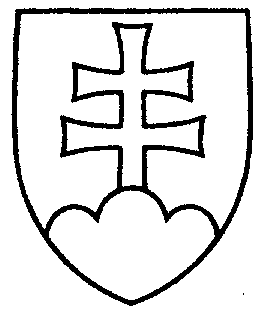 NávrhUZNESENIENÁRODNEJ RADY SLOVENSKEJ REPUBLIKYz     decembra 2013k Zameraniu zahraničnej a európskej politiky Slovenskej republiky na rok 2014 (tlač 764)	Národná rada Slovenskej republiky	b e r i e   n a   v e d o m i eZameranie zahraničnej a európskej politiky Slovenskej republiky na rok 2014.  predsedaNárodnej rady Slovenskej republikyOverovatelia: